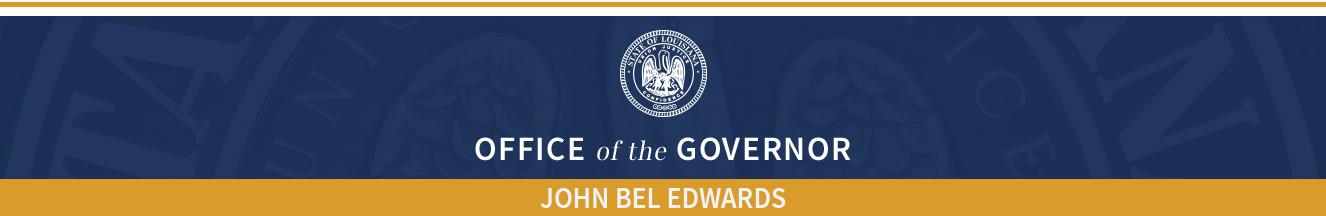 PUBLIC MEETING NOTICELouisiana State Interagency Coordinating Council (La - SICC)Thursday, January 14, 20211:00p.m. – 3:00p.m.Zoom MeetingAGENDA 1:00		Welcome and Introductions – SICC Chair/Shanida Mathieu1:05		Roll Call – SICC Secretary/Bambi Polotzola1:15		Family’s EarlySteps Journey1:25		Review and Approval of January Minutes – SICC Chair1:30		ReportsExecutive Director Report – Melanie WashingtonLead Agency Report – Brenda Sharp	State Systemic Improvement Plan UpdateFamily Cost Participation ReportAnnual Performance ReportRegional ICC Reports (Regional packet)SSIP Sub-Committee ReportsFamily AssessmentService Delivery Supports Family PrioritiesTeam-based Practice SupportsNominating Committee2:15		Other BusinessSICC Officer ElectionsChildren’s Medicaid Option Discussion (Tracy Barker)Agency Updates2:45		Public Comments3:00		Adjournment**Join Zoom Meeting by clicking this link: https://us02web.zoom.us/j/81777061077DUTIES OF THE COUNCILSection 1:	The goal of the Council shall be to work with the Lead Agency and the Regional Interagency Coordinating Councils in the implementation of Part C of IDEA (Individuals with Disabilities Education Improvement Act of 2004) within the scope of coverage indicated in ARTICLE I.  Section 2:	The duties of the Council shall be to:To advise and assist the Lead Agency in the performance of the responsibilities under this Part, particularly the identification of the sources of fiscal and other support for early intervention services, assignment of financial responsibility to the appropriate agency, and the promotion of interagency agreements;To advise and assist the Lead Agency in the preparation of applications and amendments thereto;To advise and assist the Lead Agency regarding the transition of toddlers with special needs to preschool and other appropriate services;To advise and assist the State Educational Agency regarding the transition of toddlers with special needs to preschool and other appropriate services;To advise and assist the Lead Agency in reviewing and making recommendations on all expenditures of Part C funds;To the extent appropriate, advise and assist the Lead Agency in the resolution of disputes;To advise and assist the Lead Agency in facilitating the functioning of Regional Councils;To advise and assist the Lead Agency in the implementation of Part C by establishing procedures that include:  seeking information from service providers, family service coordinators, parents and others about any Federal, State, or local policies that may impede timely service delivery; and, taking steps to ensure that policy problems are identified and resolved;To advise and assist the Lead Agency in developing and implementing policies and procedures of Part C;To prepare and submit an annual report to the Governor and to the United States Secretary of Education on the status of early intervention programs for infants and toddlers with special needs and their families operated within the state of Louisiana.  The council may elect to review the annual report prepared by the Lead Agency on the status of Part C in Louisiana and submit it to the Governor and to the United States Secretary of Education.The council may advise appropriate agencies with respect to the integration of services for infants and toddlers with special needs and at risk infants and toddlers and their families, regardless of whether at risk infants and toddlers are eligible for services.